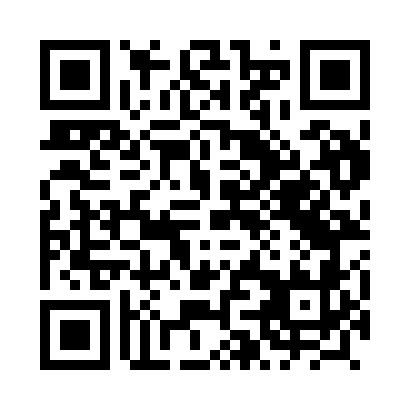 Prayer times for Rakutowo, PolandWed 1 May 2024 - Fri 31 May 2024High Latitude Method: Angle Based RulePrayer Calculation Method: Muslim World LeagueAsar Calculation Method: HanafiPrayer times provided by https://www.salahtimes.comDateDayFajrSunriseDhuhrAsrMaghribIsha1Wed2:335:1112:405:498:1010:362Thu2:295:0912:405:508:1210:403Fri2:275:0712:405:518:1410:434Sat2:265:0512:405:528:1610:465Sun2:265:0412:405:538:1710:466Mon2:255:0212:405:548:1910:477Tue2:245:0012:405:558:2110:488Wed2:234:5812:405:568:2210:489Thu2:234:5612:405:578:2410:4910Fri2:224:5512:405:588:2610:5011Sat2:214:5312:405:598:2710:5012Sun2:214:5112:406:008:2910:5113Mon2:204:5012:406:018:3010:5214Tue2:194:4812:406:028:3210:5315Wed2:194:4612:406:038:3410:5316Thu2:184:4512:406:038:3510:5417Fri2:174:4312:406:048:3710:5518Sat2:174:4212:406:058:3810:5519Sun2:164:4112:406:068:4010:5620Mon2:164:3912:406:078:4110:5721Tue2:154:3812:406:088:4310:5722Wed2:154:3712:406:098:4410:5823Thu2:144:3512:406:098:4510:5924Fri2:144:3412:406:108:4710:5925Sat2:144:3312:406:118:4811:0026Sun2:134:3212:406:128:4911:0027Mon2:134:3112:406:138:5111:0128Tue2:124:3012:416:138:5211:0229Wed2:124:2912:416:148:5311:0230Thu2:124:2812:416:158:5511:0331Fri2:124:2712:416:168:5611:04